                                       Приложение №1к договору_____/19/ОАОТехническое задание на выполнение работ реконструкции кровли цеха ЦМП.Объем работ, описание существующих конструкций кровли:Реконструкция существующей кровли цеха ЦМП площадью 900 м2 согласно проекта шрифт 04/18-КР.ГЧ и следующих в данном ТЗ требований заказчика.В настоящее время кровля над производственными помещениями цеха ЦМП состоит из жб плит, на них постелен пирог (70х г.г.) из изоляционных материалов – так называемая «плоская» кровля, состоящая из гидроизоляции, утепления из керамзита и цементностружечных плит и сверху не менее 5ти слоёв руберойда). В 90е г.г. была выполнена «реновация» путём выполнения деревянного каркаса, смонтированного прямо на существующий пирог и покрытием проф. листом. Фотографии «пирога» и конструкции кровли представлены на фотографиях ниже.Через кровлю в настоящее время также выполнены проходы воздуховодов размерами не менее 1м.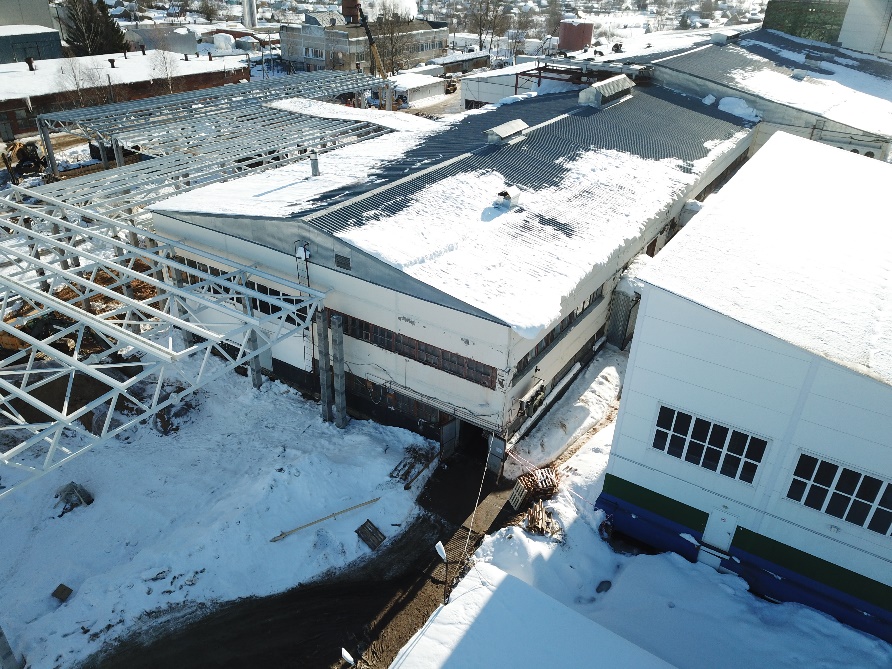 Требуется выполнить:Разработать ППР и предоставить график работ.Разработать и показать план разуклонки, как в поперечном направлении (согласно проекта) так и в продольном – его требуется разработать и согласовать с заказчиком.Демонтаж существующего пирога до отметки чистой плиты. Демонтаж керамзита с утилизацией.Демонтаж профлиста. Весь проф. Лист требуется оставить заказчику перевезя его в согласованное место на территории предприятия.Демонтаж деревянной обрешётки, стропил, ферм с утилизацией.Монтаж водосточных воронок с обогревом не менее 6 шт. Воронка ТехноНИКОЛЬ с обжимным фланцем обогреваемая, 110*450мм.Устройство гидроизоляции во избежание протечек в случае дождя во время работ.Устройство пирога согласно проекта.Утепление и гидроизоляции парапетов на всю высоту до 1 м. (в проекте этого участка нет, необходимо выполнить утепление согласно стандартных решений Технониколь, включая парапетные крышки).Устройство Гидроизоляции опор под оборудование на данной кровле. Срок проведения работ: Июнь-Июль 2019г.Условия работы:Возможен и приветствуется круглосуточный режим работы.Стеснённые условияВывоз материалов в согласованное время.Обязательное устройство физического ограждения в местах скидывания материалов с кровли.Выбор места демонтажных работ требуется согласовать с заказчиком по месту.После демонтажа существующих конструкций на время проведения работ требуется обеспечить временное укрытие кровли от осадков во избежание протечек в производственные и складские помещения на всё время проведения работ.Требования к подрядчику и выполнению работ: Работы требуется выполнять аккуратно, максимально сохраняя чистоту и целостность существующих конструкций. Мусор должен быть своевременно и незамедлительно вывезен и утилизирован подрядчиком. Подключение к электрическим сетям выполнить по согласованию со службой гл. энергетика завода.При выполнении работ требуется соблюдать правила ТБ и ОТ, характерные для данного вида работ. Весь персонал подрядчика должен быть зарегистрирован на КПП завода согласно своевременно предоставленного заказчику приказа на выполнение данных работ.Все работники должны иметь и использовать спец. одежду и необходимые СИЗ (Каска, светоотражающий жилет, спец. обувь, костюм, защитные устройства лица, органов дыхания и глаз). В противном случае работник незамедлительно будет отстранён от работ. Время простоя в этом случае не будет учитываться.Перед непосредственным проведением работ срок и время должны быть согласованы с заказчиком. Требуется предоставить приказы на ответственных по электробезопасности, пожарной безопасности, проведению работ, по ОТ и ТБ. А также приказа назначенного лица на строительный контроль.В КП должна быть следующая информация:Указание стоимости демонтажа и вывоза существующей кровли в м2. Технику и утилизацию мусора включить в работы. Потребуется устройство временных укрывающих материалов, так как производственный процесс внутри здания не должен быть остановлен в момент проведения работ.Указание стоимости монтажа нового «пирога» согласно проекта с устройством разуклонки, Указать стоимость материалов и работ за м2.Указание стоимости работ по устройству парапетов. Указание стоимости материалов и работ за пог.м.Указать стоимость установки водосточных воронок с обогревом. Указать стоимость материалов и работ за шт.Указать стоимость установки аэраторов. Указать стоимость материалов и работ за шт.Указать ИНН/КПП.Указать Наличие СРО.Срок выполнения работ.Срок предоставления гарантии. (минимум 5 лет)Опыт работы на подобных объектах. Референс листыПорядок расчётов, необходимость аванса и его размер.При подаче предложения на тендер строительная компания может предложить 2 варианта коммерческого предложения: На основе заложенных в техническое задание материалов и решений. (обязательное предоставление).На основе альтернативных материалов (проектных решений), позволяющих провести реконструкцию Обязательным условием для рассмотрения предоставляемого КП – подпись ответственного и скан. Предоставление редактируемого варианта также приветствуется, но при обязательном приложении скана оригинала.Учредительные документы, бух баланс и налоговая декларация за последний отчётный период.КП предоставить на фирменном бланке с подписью и печатью в следующем виде: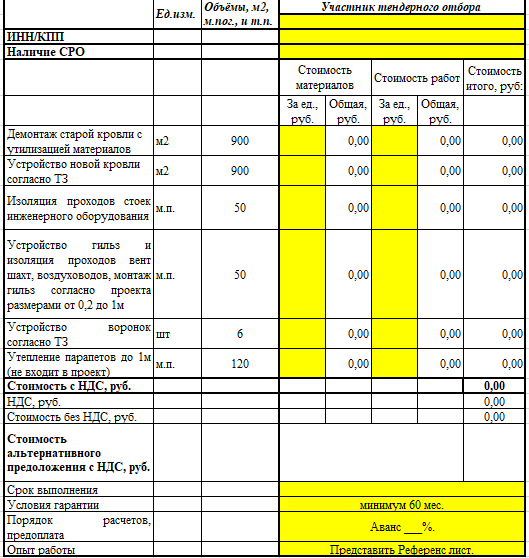 Ниже показаны фотографии реконструируемой кровли: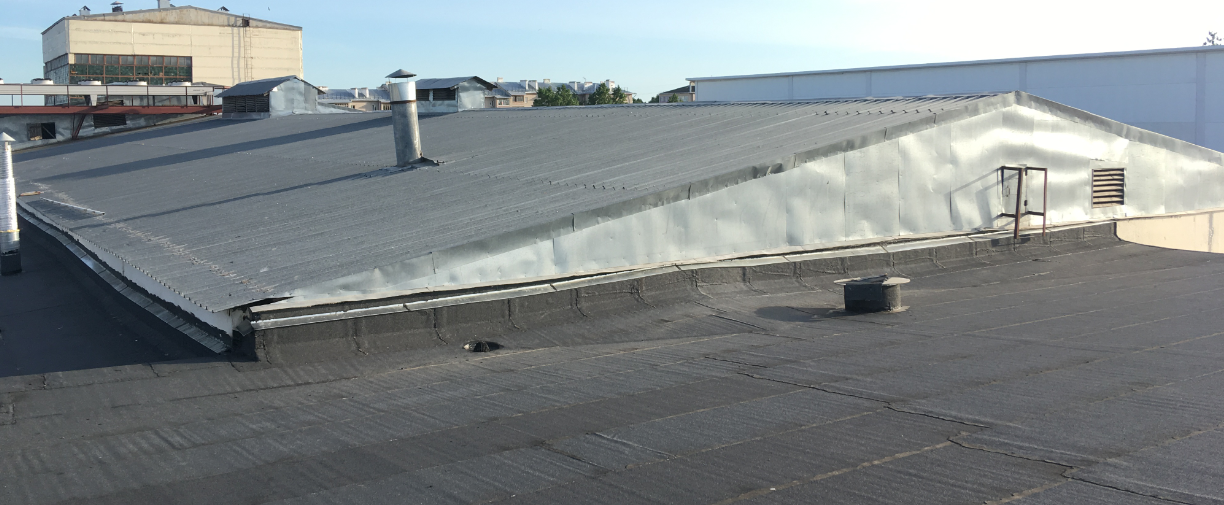 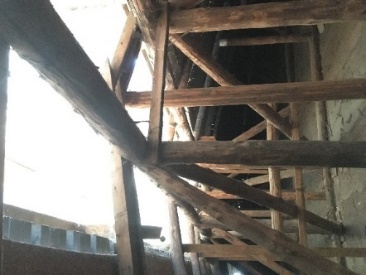 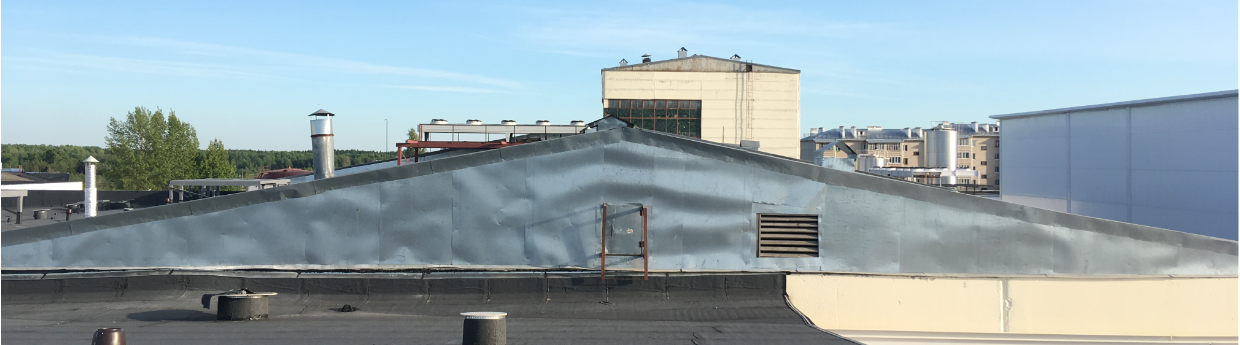 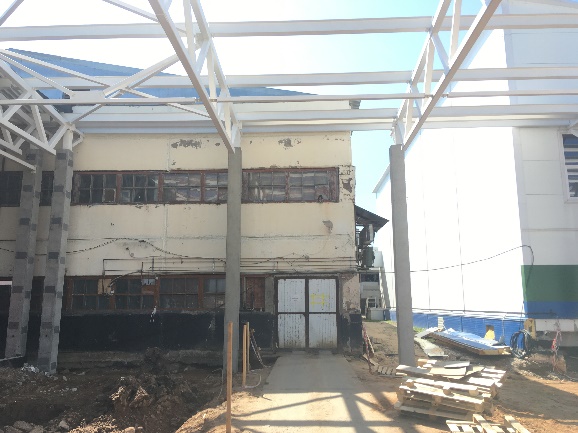 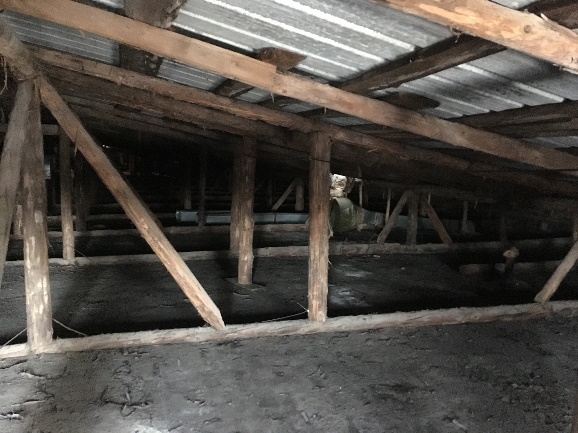 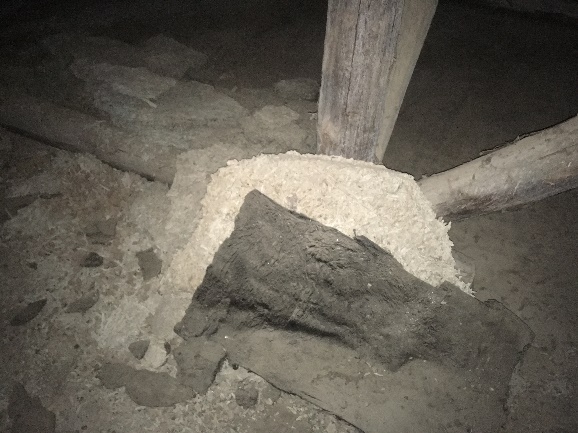 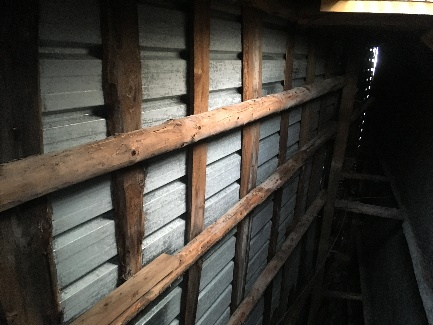 Техническое задание составил: _________________Верховцев Н.А.                                                               Заместитель генерального директорапо производствуОАО "Северное молоко"Моб:+7-921-830-25-84 Почта: VerkhovtsevNA@milk35.ruТЗ согласовано:____________________Муртазаев Х.Х.ТЗ согласовано:___________________Подрядная организация____________________